Publicado en Las Palmas de Gran Canaria el 28/06/2023 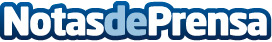 LOUZAO, Joyería Geneve e IWC realizan un evento único y exclusivo en Las Palmas de Gran CanariaIWC y Mercedes-AMG son dos marcas que comparten valores como la precisión, valorar el detalle o la pasión por las altas prestaciones. El compromiso de ambos es llegar a los más altos estándares de calidad y servicioDatos de contacto:Romina Martin662492228Nota de prensa publicada en: https://www.notasdeprensa.es/louzao-joyeria-geneve-e-iwc-realizan-un-evento Categorias: Nacional Franquicias Moda Automovilismo Marketing Canarias Eventos Consumo http://www.notasdeprensa.es